Об утверждении Устава муниципального казённого учреждения «Центр бухгалтер-ского учета» Порецкого муниципальногоокруга Чувашской РеспубликиВ соответствии с Гражданским кодексом Российской Федерации, Федеральным законом от 8 августа 2001 г. № 1429-ФЗ «О государственной регистрации юридических лиц и индивидуальных предпринимателей», Федеральным законом от 6 октября 2003 г. №131-ФЗ «Об общих принципах организации местного самоуправления в Российской Федерации», Федеральным законом от 12 января 1996 г.№ 7-ФЗ «О некоммерческих организациях», постановлением администрации Порецкого муниципального округа от ___ декабря 2023 г. № ____ «О создании муниципального казённого учреждения «Центр бухгалтерского учёта» Порецкого муниципального округа Чувашской Республики администрация Порецкого муниципального округа п о с т а н о в л я е т:Утвердить прилагаемый Устав муниципального казённого учреждения «Центр бухгалтерского учёта» Порецкого муниципального округа Чувашской Республики.Финансовому отделу администрации Порецкого муниципального округа обеспечить государственную регистрацию юридического лица, в том числе Устава, в установленном законодательством порядке.3. Контроль за исполнением настоящего постановления возложить на заместителя главы по экономике, АПК и финансам - начальника финансового отдела администрации Порецкого муниципального округа.4. Настоящее  постановление  вступает  в  силу  со дня его официального опубликования   в   издании   «Вестник   Поречья»   и подлежит размещению на официальном сайте Порецкого муниципального округа в информационно-телекоммуникационной сети «Интернет».Глава Порецкого муниципального округа                                                               Е.В. ЛебедевУТВЕРЖДЕН                                                                                           постановлением администрации                                                                                           Порецкого  муниципального округа                          от 22.12.2023 № 788УСТАВмуниципального казенного учреждения«Центр бухгалтерского учета» Порецкого муниципального округа Чувашской Республикис. Порецкое 2023 г.                                      1.Общие положения1.1. Муниципальное казенное учреждение «Центр бухгалтерского учета » Порецкого муниципального округа Чувашской Республики (далее - Учреждение) создано на основании постановления администрации Порецкого муниципального округа Чувашской Республики от 21.12.2023 № 787 «О создании муниципального казенного учреждения «Центр бухгалтерского учета» Порецкого муниципального округа Чувашской Республики.1.2. Учреждение является некоммерческой организацией, созданной для оказания услуг, выполнения работ и (или) исполнения муниципальных функций в целях обеспечения реализации предусмотренных законодательством Российской Федерации полномочий органов местного самоуправления в сфере бюджетного (бухгалтерского) обслуживания.1.3. Учреждение является юридическим лицом, имеет самостоятельный баланс, печать, штампы и бланки со своим полным наименованием, может иметь собственную символику.Учреждение самостоятельно осуществляет свою деятельность на основании Гражданского кодекса Российской Федерации, законодательства Российской Федерации, Чувашской Республики, нормативно – правовых актов органов местного самоуправления Порецкого муниципального округа Чувашской Республики и настоящим Уставом.Учреждение имеет лицевой счет в Управлении Федерального казначейства по Чувашской Республике, обособленное имущество, закрепленное за ним на праве оперативного управления, от своего имени приобретает и осуществляет имущественные и личные неимущественные права, несет обязанности, выступает в качестве истца и ответчика в суде в соответствии с действующим законодательством.1.4. Наименование Учреждения:полное наименование на русском языке – Муниципальное казенное учреждение «Центр бухгалтерского учета» Порецкого муниципального округа Чувашской Республики;полное наименование на чувашском языке – Муниципалитетан хысна учрежденийё Чаваш Республикинчи Пăрачкав муниципаллӑ округӗн.сокращенное наименование  Учреждения:на русском языке – МКУ «ЦБУ» Порецкого муниципального округа;на чувашском языке – нет.1.6. Место нахождения Учреждения:Юридический и фактический адрес: 429020, Чувашская Республика, Порецкий муниципальный округ, село Порецкое, улица Ленина, дом 1.1.7. Функции и полномочия учредителя Учреждения и полномочия собственника имущества Учреждения от имени Порецкого муниципального округа Чувашской Республики осуществляет Финансовый отдел администрации Порецкого муниципального округа Чувашской Республики (далее – Учредитель).1.8. Права юридического лица возникают у Учреждения с момента его государственной регистрации.1.9. Учреждение для достижения целей своей деятельности вправе от своего имени совершать сделки, приобретать и осуществлять имущественные права, быть истцом и ответчиком в суде.1.10. Учреждение отвечает по своим обязательствам всем находящимся у него на праве оперативного управления имуществом как закрепленным за Учреждением собственником имущества.1.11. Учреждение руководствуется в своей деятельности Конституцией Российской Федерации, законами Российской Федерации и  Чувашской Республики, нормативно-правовыми актами Российской Федерации,  Чувашской Республики и органов местного самоуправления Порецкого муниципального округа Чувашской Республики в пределах их компетенции, а также настоящим Уставом.2. Цели, предмет и виды деятельности Учреждения2.1. Учреждение осуществляет свою деятельность в соответствии с предметом и целями деятельности, определенными законодательством и настоящим Уставом.2.2. Основной целью деятельности Учреждения является финансово – экономическое, бухгалтерское обслуживание:2.2.1. Формирование полной и достоверной информации о финансово-хозяйственной деятельности муниципальных учреждений и органов местного самоуправления Порецкого муниципального округа Чувашской Республики и их имущественном положении; 2.2.2. Оказание на договорных началах услуг муниципальным учреждениям Порецкого муниципального округа Чувашской Республики и органам местного самоуправления Порецкого муниципального округа Чувашской Республики (далее по тексту – Обслуживаемые учреждения) по ведению бюджетного (бухгалтерского) и налогового учета, учета исполнения бюджетной сметы, плана финансово-хозяйственной деятельности учреждения,  составлению и представлению в установленном порядке промежуточной бухгалтерской отчетности и в предусмотренные сроки сводной бюджетной (бухгалтерской) отчетности по Обслуживаемым учреждениям.2.3. Предметом деятельности Учреждения является ведение, на договорной основе, бюджетного (бухгалтерского) учета финансово-хозяйственной деятельности Обслуживаемых учреждений.2.4. При централизованном учете за руководителями обслуживаемых учреждений сохраняются права получателей бюджетных средств, а именно:2.4.1. Заключение муниципальных контрактов (договоров) на поставку товаров, оказание услуг;2.4.2. Получение в установленном порядке в подотчет авансов на хозяйственные и другие нужды;2.4.3. Санкционирование оплаты расходов обслуживаемого учреждения;2.4.4. Утверждение авансовых отчетов подотчетных лиц, документов по инвентаризации, актов на списание материальных ценностей в соответствии с действующими положениями;2.4.5. Назначение комиссии по инвентаризации имущества и финансовых обязательств;2.4.6.  Получение от Учреждения необходимых сведений о расходовании бюджетных средств, решение других вопросов, относящихся к финансовой деятельности;2.4.7. Иные права, предоставляемые руководителю юридического лица и предусмотренные договором между Учреждением и Обслуживаемым учреждением.2.5. Для выполнения поставленных целей учреждение осуществляет следующие виды основной деятельности:2.5.1. Организует бухгалтерское обслуживание финансово-хозяйственной деятельности Обслуживаемых учреждений  Порецкого муниципального округа Чувашской Республики;2.5.2.  Ведет бухгалтерский, налоговый учет финансово - хозяйственной деятельности Обслуживаемых учреждений Порецкого муниципального округа Чувашской Республики;2.5.3. Составляет совместно с обслуживаемым учреждением план финансово- хозяйственной деятельности и бюджетную смету;2.5.4. Осуществляет бухгалтерское и финансовое обеспечение деятельности обслуживаемых учреждениях;2.5.5. Обеспечивает исполнение бюджета по расходным обязательствам;2.5.6. Производит расчеты с работниками обслуживаемых учреждений по оплате труда, начислению и уплате страховых взносов в установленном порядке;2.5.7. Производит расчеты с поставщиками и подрядчиками по принятым обязательствам;2.5.8. Формирует полную и достоверную информацию о состоянии активов и обязательств, финансовых и хозяйственных результатах деятельности учреждений;2.5.9. Контролирует ход направления субсидий, предоставленных на выполнение муниципальных заданий, состояние расчетов с юридическими и физическими лицами, сохранность денежных средств и материальных ценностей в обслуживаемых учреждениях Порецкого муниципального округа Чувашской Республики;2.5.10. Составляет и представляет отчетность в установленные сроки в финансовые, налоговые органы, внебюджетные фонды, органы статистики и иные органы;2.5.11. Осуществляет контроль за правильным, рациональным и эффективным расходованием средств в соответствии с целевым назначением, по утвержденным сметам, планам финансово – хозяйственной деятельности, а также сохранностью денежных средств и материальных ценностей в местах их хранения и эксплуатации;2.5.12. Составляет бюджетную (бухгалтерскую) отчетность по каждому обслуживаемому учреждению в установленном порядке;2.5.13. Подготавливает и предоставляет сводную бюджетную (бухгалтерскую) и статистическую отчетность в вышестоящие органы;2.5.14. Проводит мониторинги: численности и заработной платы работников обслуживаемых учреждений Порецкого муниципального округа Чувашской Республики; мероприятий по энергосбережению и повышению энергоэффективности в обслуживаемых учреждениях Порецкого муниципального округа Чувашской Республики;2.5.15. Проверяет муниципальные контракты (договора) на закупку товаров (работ, услуг), заключаемые учреждениями (процедура размещения заказов на поставки товаров, работ и услуг);2.5.16.  Участвует в разработке планов, программ о совершенствовании форм труда и управления, плановой и учетной документации;2.5.17. Проводит работы по внедрению современных технологий автоматизации процесса ведения бюджетного (бухгалтерского) учета и отчетности;2.5.18. Осуществляет экономический анализ хозяйственной деятельности обслуживаемых учреждений Порецкого муниципального округа Чувашской Республики;2.6. Учреждение вправе осуществлять иные виды деятельности, не являющиеся основными видами деятельности, лишь постольку, поскольку это служит достижению целей, ради которых оно создано, и соответствующие этим целям, при условии, что такая деятельность указана в настоящем Уставе.2.7. Учреждение вправе осуществлять приносящую доход деятельность только для достижения целей его создания и в соответствии с этими целями при условии указания такой деятельности в настоящем Уставе.2.8. Учреждение осуществляет в соответствии с бюджетной сметой и (или) обязательствами перед страховщиком по обязательному социальному страхованию деятельность, связанную с выполнением работ, оказанием услуг, относящихся к его основным видам деятельности, в сферах, указанных в п. 1.2 настоящего Устава.3. Имущество и финансовое обеспечение деятельности Учреждения3.1. Имущество Учреждения является муниципальной собственностью Порецкого муниципального округа Чувашской Республики и в установленном порядке закрепляется за ним на праве оперативного управления.3.2. Учреждение вправе владеть и пользоваться переданным на праве оперативного управления имуществом в порядке, установленном законодательством Российской Федерации и настоящим Уставом.3.3. Учреждение не вправе размещать денежные средства на депозитах в кредитных организациях, а также совершать сделки с ценными бумагами, если иное не предусмотрено федеральными законами.Учреждение не вправе совершать сделки, возможными последствиями которых являются отчуждение или обременение имущества, закрепленного за учреждением, или имущества, приобретенного за счет средств, выделенных этому учреждению из бюджета Порецкого муниципального округа,  если иное не установлено законодательством.3.4. Источниками формирования имущества и финансовых ресурсов Учреждения являются:3.4.1. Имущество, переданное собственником или уполномоченным органом в установленном порядке;3.4.2. Имущество, приобретенное за счет финансовых средств Учреждения;3.4.3. Средства  бюджета Порецкого муниципального округа Чувашской Республики;3.4.4. Добровольные имущественные взносы и пожертвования;3.4.5. Другие, не запрещенные законом, поступления.3.5. При осуществлении права оперативного управления имуществом Учреждение обязано:3.5.1. Зарегистрировать в установленном порядке право оперативного управления закрепленным за ним недвижимым имуществом;3.5.2. Эффективно использовать имущество;3.5.3. Обеспечивать сохранность и использование имущества строго по целевому назначению;3.5.4. Не допускать ухудшения технического состояния имущества (это требование не распространяется на ухудшения, связанные с нормативным износом имущества в процессе эксплуатации);3.5.5. Осуществлять капитальный и текущий ремонт имущества, при этом не подлежат возмещению любые произведенные расходы по улучшению имущества.3.6. Имущество Учреждения, закрепленное на праве оперативного управления, может быть изъято у него полностью или частично собственником имущества или уполномоченным им органом в случаях, предусмотренных законодательством.3.7. Контроль за использованием по назначению и сохранностью имущества, закрепленного за Учреждением на праве оперативного управления, осуществляет Учредитель в установленном законодательством порядке.3.8. Финансовое обеспечение деятельности Учреждения осуществляется за счет средств бюджета Порецкого муниципального округа Чувашской Республики на основании бюджетной сметы.Финансовое обеспечение осуществления Учреждением полномочий Учредителя по исполнению публичных обязательств перед физическим лицом, подлежащих исполнению в денежной форме, осуществляется в порядке, устанавливаемом администрацией Порецкого муниципального округа Чувашской Республики.3.9. Права Учреждения на объекты интеллектуальной собственности регулируются законодательством Российской Федерации.3.10. Руководитель и иные материально-ответственные лица Учреждения несут материальную ответственность за сохранность переданного им в пользование имущества.4. Организация деятельности Учреждения4.1. Учреждение в пределах своей компетенции строит свои отношения с юридическими и физическими лицами на основе договоров в соответствии с действующим законодательством Российской Федерации, Чувашской Республики и настоящим Уставом.4.2. Для выполнения уставных целей Учреждение имеет право в порядке, установленном действующим законодательством Российской Федерации:4.2.1. Заключать гражданско-правовые договоры на поставку товаров, выполнение работ, оказание услуг для собственных нужд;4.2.2. Привлекать для осуществления своей деятельности другие организации и физические лица;4.2.3. Приобретать или арендовать основные и оборотные средства за счет имеющихся у него финансовых ресурсов;4.2.4. Осуществлять официальную переписку с организациями и гражданами по вопросам своей деятельности;Представлять учредителю необходимую документацию;4.2.6. Устанавливать систему оплаты труда в Учреждении в соответствии с Трудовым Кодексом Российской Федерации, законами и иными нормативными правовыми актами Чувашской Республики;4.2.7. Планировать свою деятельность, порядок и режим работы Учреждения, определять перспективы развития по согласованию с Учредителем;4.2.8. Запрашивать и получать от Обслуживаемых учреждений документы, необходимые для ведения бюджетного (бухгалтерского) учета и контроля: выписки из приказов и распоряжений, бюджетные сметы, планы финансово-хозяйственной деятельности, а также всякого рода договоры, нормативы и другие документы;4.2.9. Представлять интересы Обслуживаемых учреждений в рамках своей компетенции, определенной настоящим Уставом и договором между Учреждением и обслуживаемым учреждением во всех органах государственной власти, органах местного самоуправления, общественных организациях, предприятиях и учреждениях всех форм собственности;4.2.10. Осуществлять другие права, не противоречащие законодательству Российской Федерации, Чувашской Республики, целям деятельности Учреждения;4.2.11. Учреждение самостоятельно в формировании своей структуры, за исключением случаев создания, переименования и ликвидации филиалов;4.3. Учреждение обязано:4.3.1. Соблюдать действующее законодательство и настоящий Устав;4.3.2. Обеспечивать результативность и целевой характер использования бюджетных ассигнований;4.3.3. Соблюдать правила техники безопасности, пожарной безопасности, санитарно-гигиенические нормы, противоэпидемические мероприятия;4.3.4. Оплачивать труд работников с соблюдением гарантий, установленных законодательством Российской Федерации и Чувашской Республики;4.3.5. Осуществлять уплату налогов, сборов и иных обязательных платежей в бюджетную систему Российской Федерации;4.3.6. Вести бюджетный (бухгалтерский) и налоговый учет, представлять бухгалтерскую, статистическую и налоговую отчетность в порядке, установленном законодательством Российской Федерации;4.3.7. Обеспечивать сохранность документов, касающихся деятельности Учреждения, а также своевременную их передачу на государственное хранение в установленном порядке;4.3.8. Учреждение выполняет и другие обязанности, предусмотренные законодательством Российской Федерации и Чувашской Республики.4.4. Учреждение несет ответственность за:Нарушение действующего законодательства;Невыполнение договорных, расчетных и налоговых обязательств и иных правил деятельности;Несоблюдение правил техники пожарной безопасности, санитарно – гигиенических норм и требований  по защите здоровья работников;Нецелевое использование бюджетных средств;Недостоверность бюджетного (бухгалтерского) учета и статистической отчетности;Несоблюдение конфиденциальности персональных данных, полученных в процессе осуществления своей деятельности, за исключением случаев, установленных законодательством;4.4.7. Нецелевое и неэффективное использование закрепленного на праве оперативного управления имущества;4.4.8. Утрату документов Учреждения (учетных, управленческих, финансово-хозяйственных, по личному составу и др.);4.4.9. Другие нарушения законодательства Российской Федерации и Чувашской Республики.Учреждение может быть привлечено к ответственности по основаниям и в порядке, установленным законодательством Российской Федерации.4.5. Контроль за деятельностью Учреждения осуществляется Учредителем  в пределах и компетенции в установленном законодательством порядке.4.6.  К исключительной компетенции Учредителя относится:4.6.1. Определение основных направлений, целей деятельности Учреждения, а также принятие решения об участии Учреждения в союзах, ассоциациях и других объединениях некоммерческих организаций;4.6.2. Назначение на должность руководителя Учреждения и освобождение его от должности, установление размеров выплачиваемых ему вознаграждений в соответствии с действующим законодательством;4.6.3.  Утверждение Устава Учреждения, а также изменений и дополнений к нему, в том числе утверждение Устава Учреждения в новой редакции;4.6.4.  Принятие решения о реорганизации, изменении типа и ликвидации Учреждения в установленном порядке;4.6.5.  Участие в соответствии с компетенцией в проверках деятельности Учреждения;4.6.6.  Контроль за сохранностью и целевым использованием имущества;4.6.7. Привлечение руководителя Учреждения к материальной и дисциплинарной ответственности;4.6.8. Определение предельно допустимого значения просроченной кредиторской задолженности Учреждения, превышение которого влечет расторжение трудового договора с руководителем Учреждения по инициативе работодателя в соответствии с Трудовым Кодексом Российской Федерации;4.6.9. Осуществление контроля за деятельностью Учреждения в соответствии с законодательством Российской Федерации и региональными правовыми актами Чувашской Республики;4.6.10. Осуществление иных функций и полномочий учредителя, предусмотренных действующим законодательством Российской Федерации и региональными правовыми актами Чувашской Республики.Управление Учреждением5.1. Управление Учреждением осуществляется в соответствии с законодательством и настоящим Уставом.5.2. Единоличным исполнительным органом является его руководитель, назначаемый на должность и освобождаемый от нее Учредителем.5.3. В трудовом договоре, заключаемом Учредителем с руководителем Учреждения на срок не более пяти лет, предусматриваются:Права и обязанности руководителя;5.3.2. Показатели оценки эффективности и результативности деятельности руководителя;5.3.3. Условия оплаты труда руководителя;5.3.4. Срок действия трудового договора, если такой срок установлен уставом Учреждения;5.3.5. Условие о расторжении трудового договора по инициативе работодателя в соответствии с Трудовым Кодексом Российской Федерации при наличии у Учреждения просроченной кредиторской задолженности, превышающей предельно допустимые значения, установленные Учредителем.5.4. Руководитель Учреждения действует на основе законодательства РФ и настоящего Устава, осуществляет текущее руководство деятельностью Учреждения и подотчетен Учредителю.Руководитель Учреждения по вопросам, отнесенным законодательством к его компетенции, действует на принципах единоначалия.5.5. Руководитель выполняет следующие функции и обязанности по организации и обеспечению деятельности Учреждения:5.5.1. Назначает заместителей по согласованию с Учредителем;5.5.2. Представляет интересы Учреждения во взаимоотношениях с государственными (муниципальными) органами, с юридическими и физическими лицами;5.5.3. Действует без доверенности от имени Учреждения, представляет его интересы в государственных органах и организациях, судах;5.5.4. В пределах, установленных настоящим Уставом, распоряжается имуществом Учреждения, заключает договоры, выдает доверенности;5.5.5. Открывает лицевые счета Учреждения;5.5.6. Распоряжается денежными средствами Учреждения;5.5.7. По согласованию с Учредителем утверждает структуру Учреждения, штатное расписание;5.5.8. В пределах своей компетенции издает приказы и дает указания, обязательные для исполнения всеми работниками Учреждения;5.5.9. Назначает на должность и освобождает от должности работников, заключает с ними трудовые договоры.5.6. Руководитель Учреждения несет ответственность за:5.6.1. Нецелевое использование средств бюджета Порецкого муниципального округа Чувашской Республики и средств, полученных от иной деятельности, приносящей доход;5.6.2. Размещение денежных средств на депозитах в кредитных организациях;5.6.3. Приобретение акций, облигаций и иных ценных бумаг и получение доходов (дивидендов, процентов) по ним;5.6.4. Другие нарушения бюджетного законодательства Российской Федерации.5.7. Руководитель несет перед Учреждением ответственность в размере убытков, причиненных Учреждению в результате совершения крупной сделки с нарушением требований законодательства, независимо от того, была ли эта сделка признана недействительной.5.8. Отношения работников и Учреждения, возникающие на основании трудового договора, регулируются трудовым законодательством.5.9. К компетенции Учредителя  относятся: 5.9.1. Принятие в установленном порядке решения о создании, реорганизации, изменении типа и ликвидации Учреждения.5.9.2.  Принятие решения о закреплении муниципального недвижимого и движимого имущества за Учреждением на праве оперативного управления, а также об изъятии муниципального недвижимого и движимого имущества у Учреждения;5.9.3. Согласование распоряжения имуществом Учреждения;5.9.4. Осуществление контроля за использованием по назначению и сохранностью принадлежащего Учреждению имущества.5.9.5. Утверждение Устава Учреждения, а также внесение в него изменений;5.9.6. Назначение руководителя Учреждения и освобождение его от должности, а также заключение и прекращение с ним трудового договора;5.9.7. Установление руководителю Учреждения размера оплаты труда в порядке, определенном законодательством Чувашской Республики;5.9.8. Поощрение руководителя Учреждения в соответствии с Трудовым Кодексом Российской Федерации;5.9.9. Применение к руководителю Учреждения мер дисциплинарного взыскания и привлечение к материальной ответственности в соответствии с Трудовым Кодексом Российской Федерации;5.9.10. Согласование назначения на должность и освобождения от занимаемой должности заместителей руководителя Учреждения;5.9.11. Доведение лимитов бюджетных обязательств;5.9.12. Проведение в установленном порядке экономического анализа деятельности Учреждения;5.9.13. Осуществление финансового обеспечения деятельности Учреждения;5.9.14. Определение порядка составления и утверждения отчета о результатах деятельности Учреждения и об использовании закрепленного за ним муниципального имущества в соответствии с общими требованиями, установленными Учредителем;5.9.15. Осуществление контроля за деятельностью Учреждения в соответствии с законодательством Российской Федерации;5.9.16. Осуществление иных функций и полномочий учредителя Учреждения, установленных федеральными законами и нормативными правовыми актами республики.                        6.Контроль и отчетность6.1. Контроль за деятельностью Учреждения (за исключением использования и сохранности имущества) осуществляется Учредителем, а также иными органами в случаях, предусмотренных федеральным и региональным законодательством.6.2. Контроль за использованием по назначению и сохранностью имущества, закрепленного за Учреждением на праве оперативного управления, осуществляется Учредителем.6.3. Учреждение ведет бюджетный (бухгалтерский) учет и статистический учет в порядке, установленном законодательством Российской Федерации.6.4. Руководитель и должностные лица, ответственные за организацию и ведение бюджетного (бухгалтерского) учета Учреждения за искажение бухгалтерской отчетности и несоблюдение сроков ее представления несут административную, уголовную ответственность в соответствии с законодательством Российской Федерации.7. Локальные акты, регламентирующие деятельность Учреждения7.1. Для обеспечения уставной деятельности Учреждение имеет право принимать следующие локальные акты:7.1.1. Положение о порядке хранения и использования персональных данных работников;7.1.2. Перечень должностей работников с ненормированным рабочим днем;7.1.3. Положение об оплате труда;7.1.4. Положение о материальном стимулировании;7.1.5. Положение о премировании;7.1.6. Правила внутреннего трудового распорядка;7.1.7. Учетная политика;7.1.8. Регламенты взаимодействия учреждений с МКУ «ЦБУ» Порецкого муниципального округа;7.1.9. График документооборота; 7.1.10. Альбом форм, применяемых в учреждениях;7.1.11. Приказы и распоряжения руководителя Учреждения;7.1.12. Должностные инструкции работников Учреждения;7.1.13. Иные акты, предусмотренные действующим законодательством Российской Федерации и Чувашской Республики.7.2. Локальные акты не могут противоречить законодательству Российской Федерации, Чувашской Республики.8. Реорганизация и ликвидация Учреждения8.1. Реорганизация и ликвидация Учреждения, изменение его типа осуществляются по решению Учредителя или по решению суда в соответствии с законодательством Российской Федерации и Чувашской Республики.8.2. Реорганизация Учреждения может быть осуществлена в форме слияния, присоединения, разделения, выделения, преобразования.Учреждение считается реорганизованным, за исключением случаев реорганизации в форме присоединения, с момента государственной регистрации вновь возникшего учреждения (учреждений).8.3. Изменение типа Учреждения не является его реорганизацией. Изменение типа Учреждения осуществляется в установленном порядке.8.4. Ликвидация Учреждения осуществляется:8.4.1. по решению Учредителя;8.4.2. по решению суда.8.5. Ликвидация Учреждения влечет прекращение его деятельности без перехода прав и обязанностей в порядке правопреемства, за исключением случаев, предусмотренных федеральным законом.Ликвидация считается завершенной, а Учреждение - прекратившим свое существование с момента внесения соответствующей записи в Единый государственный реестр юридических лиц.8.6. При реорганизации Учреждения все документы передаются учреждению-правопреемнику, при ликвидации - на государственное хранение в соответствующее  муниципальное архивное учреждение.Передача и упорядочение документов осуществляются силами и за счет средств Учреждения в соответствии с требованиями архивных органов.9. Порядок внесения изменений и дополнений в Устав9.1. Изменения и дополнения, вносимые в настоящий Устав, подлежат государственной регистрации.9.2. Государственная регистрация изменений и дополнений, вносимых в настоящий Устав, осуществляется в установленном порядке.9.3. Изменения и дополнения, вносимые в настоящий Устав, вступают в силу с момента их государственной регистрации.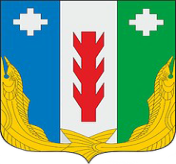 Администрация Порецкого муниципального округа Чувашской РеспубликиПОСТАНОВЛЕНИЕ22.12.2023 № 788с. ПорецкоеЧăваш РеспубликинПăрачкав муниципалитет округӗн администрацийĕЙЫШĂНУ22.12.2023 № 788Пăрачкав сали